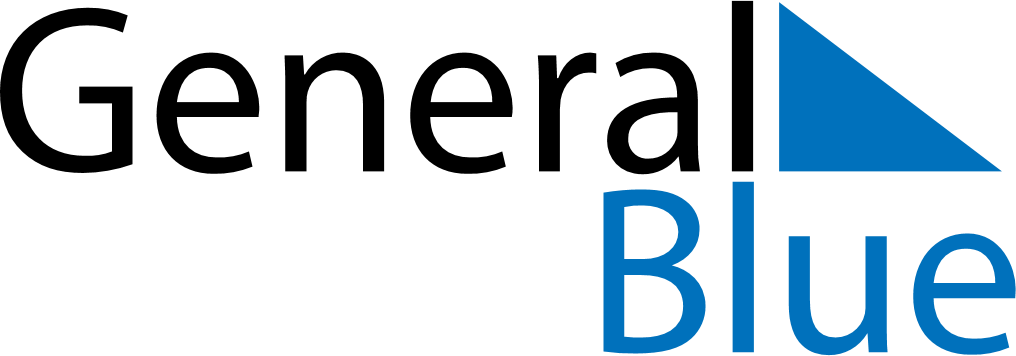 March 2030March 2030March 2030EcuadorEcuadorSUNMONTUEWEDTHUFRISAT123456789CarnivalShrove Tuesday10111213141516171819202122232425262728293031